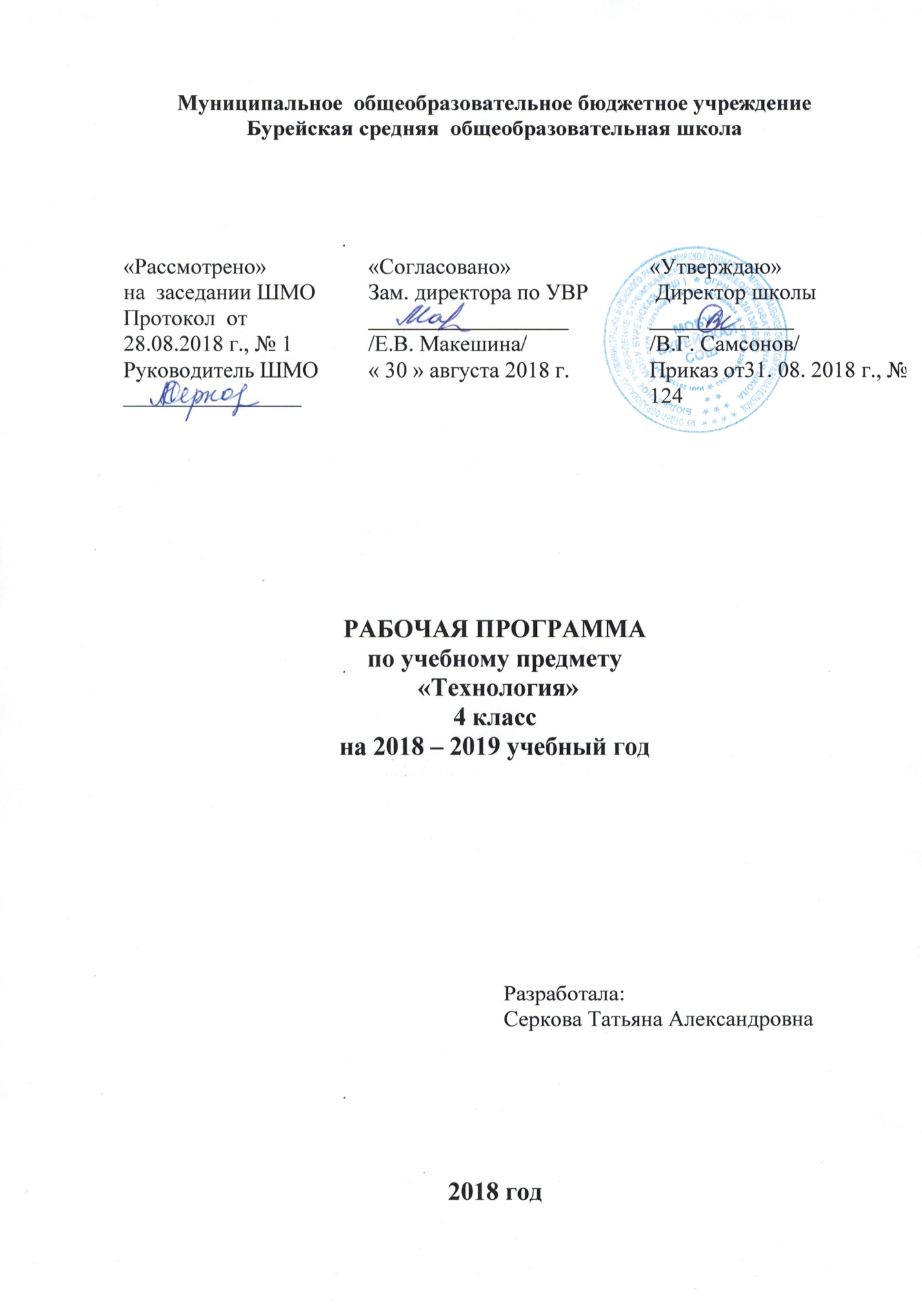 Планируемые предметные результаты освоенияучебного предмета «Технология»В результате изучения курса «Технологии» обучающиеся на уровне начального общего образования: приобретут опыт как основу обучения и познания, осуществление поисково-аналитической деятельности для практического решения прикладных задач с использованием знаний, полученных при изучении других учебных предметов, формирование первоначального опыта практической преобразовательной деятельности получат начальные представления о материальной культуре как продукте творческой предметно-преобразующей деятельности человека, о предметном мире как основной среде обитания современного человека, о гармонической взаимосвязи предметного мира с миром природы, об отражении в предметах материальной среды нравственно-эстетического и социально-исторического опыта человечества; о ценности предшествующих культур и необходимости бережного отношения к ним в целях сохранения и развития культурных традиций; получат начальные знания и представления о наиболее важных правилах дизайна, которые необходимо учитывать при создании предметов материальной культуры;  получат общее представление о мире профессий, их социальном значении, истории возникновения и развития; научатся использовать приобретенные знания и умения для творческой самореализации при оформлении своего дома и классной комнаты, при изготовлении подарков близким и друзьям, игрушечных моделей, художественно-декоративных и других изделий. Решение конструкторских, художественно-конструкторских и технологических задач заложит развитие основ творческой деятельности, конструкторско-технологического мышления, пространственного воображения, эстетических представлений, формирования внутреннего плана действий, мелкой моторики рук.Обучающиеся: в результате выполнения под руководством учителя коллективных и групповых творческих работ, а также элементарных доступных проектов, получат первоначальный опыт использования сформированных в рамках учебного предмета коммуникативных универсальных учебных действий в целях осуществления совместной продуктивной деятельности: распределение ролей руководителя и подчиненных, распределение общего объема работы, приобретение навыков сотрудничества и взаимопомощи, доброжелательного и уважительного общения со сверстниками и взрослыми; овладеют начальными формами познавательных универсальных учебных действий – исследовательскими и логическими: наблюдения, сравнения, анализа, классификации, обобщения; получат первоначальный опыт организации собственной творческой практической деятельности на основе сформированных регулятивных универсальных учебных действий: целеполагания и планирования предстоящего практического действия, прогнозирования, отбора оптимальных способов деятельности, осуществления контроля и коррекции результатов действий; научатся искать, отбирать, преобразовывать необходимую печатную и электронную информацию; познакомятся с персональным компьютером как техническим средством, с его основными устройствами, их назначением; приобретут первоначальный опыт работы с простыми информационными объектами: текстом, рисунком, аудио- и видеофрагментами; овладеют приемами поиска и использования информации, научатся работать с доступными электронными ресурсами; получат первоначальный опыт трудового самовоспитания: научатся самостоятельно обслуживать себя в школе, дома, элементарно ухаживать за одеждой и обувью, помогать младшим и старшим, оказывать доступную помощь по хозяйству.В ходе преобразовательной творческой деятельности будут заложены основы таких социально ценных личностных и нравственных качеств, как трудолюбие, организованность, добросовестное и ответственное отношение к делу, инициативность, любознательность, потребность помогать другим, уважение к чужому труду и результатам труда, культурному наследию.Общекультурные и общетрудовые компетенции. Основы культуры труда, самообслуживаниеВыпускник научится: иметь представление о наиболее распространённых в своём регионе традиционных народных промыслах и ремёслах, современных профессиях (в том числе профессиях своих родителей) и описывать их особенности; понимать общие правила создания предметов рукотворного мира: соответствие изделия обстановке, удобство (функциональность), прочность, эстетическую выразительность — и руководствоваться ими в практической деятельности; планировать и выполнять практическое задание (практическую работу) с опорой на инструкционную карту; при необходимости вносить коррективы в выполняемые действия; выполнять доступные действия по самообслуживанию и доступные виды домашнего труда.Выпускник получит возможность научиться: уважительно относиться к труду людей; понимать культурно­историческую ценность традиций, отражённых в предметном мире, в том числе традиций трудовых династий как своего региона, так и страны, и уважать их; понимать особенности проектной деятельности, осуществлять под руководством учителя элементарную проектную деятельность в малых группах: разрабатывать замысел, искать пути его реализации, воплощать его в продукте, демонстрировать готовый продукт (изделия, комплексные работы, социальные услуги).Технология ручной обработки материалов. Элементы графической грамотыВыпускник научится:на основе полученных представлений о многообразии материалов, их видах, свойствах, происхождении, практическом применении в жизни осознанно подбирать доступные в обработке материалы для изделий по декоративно­художественным и конструктивным свойствам в соответствии с поставленной задачей; отбирать и выполнять в зависимости от свойств освоенных материалов оптимальные и доступные технологические приёмы их ручной обработки (при разметке деталей, их выделении из заготовки, формообразовании, сборке и отделке изделия); применять приёмы рациональной безопасной работы ручными инструментами: чертёжными (линейка, угольник, циркуль), режущими (ножницы) и колющими (швейная игла); выполнять символические действия моделирования и преобразования модели и работать с простейшей техническойдокументацией: распознавать простейшие чертежи и эскизы, читать их и выполнять разметку с опорой на них; изготавливать плоскостные и объёмные изделия по простейшим чертежам, эскизам, схемам, рисункам.Выпускник получит возможность научиться:отбирать и выстраивать оптимальную технологическую последовательность реализации собственного или предложенного учителем замысла; прогнозировать конечный практический результат и самостоятельно комбинировать художественные технологии в соответствии с конструктивной или декоративно­художественной задачей.Конструирование и моделированиеВыпускник научится: анализировать устройство изделия: выделять детали, их форму, определять взаимное расположение, виды соединения деталей; решать простейшие задачи конструктивного характера по изменению вида и способа соединения деталей: на достраивание, придание новых свойств конструкции; изготавливать несложные конструкции изделий по рисунку, простейшему чертежу или эскизу, образцу и доступным заданным условиям.Выпускник получит возможность научиться: соотносить объёмную конструкцию, основанную на правильных геометрических формах, с изображениями их развёрток; создавать мысленный образ конструкции с целью решения определённой конструкторской задачи или передачи определённой художественно­эстетической информации; воплощать этот образ в материале.Практика работы на компьютереВыпускник научится: выполнять на основе знакомства с персональным компьютером как техническим средством, его основными устройствами и их назначением базовые действия с компьютером другими средствами ИКТ, используя безопасные для органов зрения, нервной системы, опорно­двигательного аппарата эргономичные приёмы работы; выполнять компенсирующие физические упражнения (мини­зарядку); пользоваться компьютером для поиска и воспроизведения необходимой информации; пользоваться компьютером для решения доступных учебных задач с простыми информационными объектами (текстом, рисунками, доступными электронными ресурсами).Выпускник получит возможность научиться:  пользоваться доступными приёмами работы с готовой текстовой, визуальной, звуковой информацией в сети Интернет, а также познакомится с доступными способами её получения, хранения, переработки.Ученик научится использовать приобретенные знания и умения в практической деятельности и повседневной жизни:  выполнения домашнего труда (самообслуживание, мелкий ремонт одежды и предметов быта и др.); соблюдения правил личной гигиены и безопасных приемов работы с материалами, инструментами, бытовой техникой; средствами информационных и коммуникационных технологий; создания различных изделий из доступных материалов по собственному замыслу; осуществления сотрудничества в процессе совместной работы; решения учебных и практических задач с применением возможностей компьютера; поиска информации с использованием простейших запросов; изменения и создания простых информационных объектов на компьютере.Содержание учебного предмета с указанием форм организации учебных занятий, основных видов деятельностиОбщекультурные и общетрудовые компетенции. Основы культуры труда, самообслуживанияТрудовая деятельность и ее значение в жизни человека. Рукотворный мир как результат труда человека; разнообразие предметов рукотворного мира (архитектура, техника, предметы быта и декоративно-прикладного искусства и т. д.) разных народов России (на примере 2–3 народов). Особенности тематики, материалов, внешнего вида изделий декоративного искусства разных народов, отражающие природные, географические и социальные условия конкретного народа.Элементарные общие правила создания предметов рукотворного мира (удобство, эстетическая выразительность, прочность; гармония предметов и окружающей среды). Бережное отношение к природе как источнику сырьевых ресурсов. Мастера и их профессии; традиции и творчество мастера в создании предметной среды (общее представление).Анализ задания, организация рабочего места в зависимости от вида работы, планирование трудового процесса. Рациональное размещение на рабочем месте материалов и инструментов, распределение рабочего времени. Отбор и анализ информации (из учебника и других дидактических материалов), ее использование в организации работы. Контроль и корректировка хода работы. Работа в малых группах, осуществление сотрудничества, выполнение социальных ролей (руководитель и подчиненный).Элементарная творческая и проектная деятельность (создание замысла, его детализация и воплощение). Несложные коллективные, групповые и индивидуальные проекты. Культура межличностных отношений в совместной деятельности. Результат проектной деятельности – изделия, услуги (например, помощь ветеранам, пенсионерам, инвалидам), праздники и т. п.Выполнение доступных видов работ по самообслуживанию, домашнему труду, оказание доступных видов помощи малышам, взрослым и сверстникам.Технология ручной обработки материалов. Элементы графической грамотыОбщее понятие о материалах, их происхождении. Исследование элементарных физических, механических и технологических свойств доступных материалов. Многообразие материалов и их практическое применение в жизни.Подготовка материалов к работе. Экономное расходование материалов. Выбор материалов по их декоративно-художественным и конструктивным свойствам, использование соответствующих способов обработки материалов в зависимости от назначения изделия.Инструменты и приспособления для обработки материалов (знание названий используемых инструментов), выполнение приемов их рационального и безопасного использования.Общее представление о технологическом процессе: анализ устройства и назначения изделия; выстраивание последовательности практических действий и технологических операций; подбор материалов и инструментов; экономная разметка; обработка с целью получения деталей, сборка, отделка изделия; проверка изделия в действии, внесение необходимых дополнений и изменений. Называние и выполнение основных технологических операций ручной обработки материалов: разметка деталей (на глаз, по шаблону, трафарету, лекалу, копированием, с помощью линейки, угольника, циркуля), выделение деталей (отрывание, резание ножницами, канцелярским ножом), формообразование деталей (сгибание, складывание и др.), сборка изделия (клеевое, ниточное, проволочное, винтовое и другие виды соединения), отделка изделия или его деталей (окрашивание, вышивка, аппликация и др.). Выполнение отделки в соответствии с особенностями декоративных орнаментов разных народов России (растительный, геометрический и другие орнаменты).Использование измерений и построений для решения практических задач. Виды условных графических изображений: рисунок, простейший чертеж, эскиз, развертка, схема (их узнавание). Назначение линий чертежа (контур, линия надреза, сгиба, размерная, осевая, центровая, разрыва). Чтение условных графических изображений. Разметка деталей с опорой на простейший чертеж, эскиз. Изготовление изделий по рисунку, простейшему чертежу или эскизу, схеме.Конструирование и моделированиеОбщее представление о конструировании как создании конструкции каких-либо изделий (технических, бытовых, учебных и пр.). Изделие, деталь изделия (общее представление). Понятие о конструкции изделия; различные виды конструкций и способы их сборки. Виды и способы соединения деталей. Основные требования к изделию (соответствие материала, конструкции и внешнего оформления назначению изделия).Конструирование и моделирование изделий из различных материалов по образцу, рисунку, простейшему чертежу или эскизу и по заданным условиям (технико-технологическим, функциональным, декоративно-художественным и пр.). Конструирование и моделирование на компьютере и в интерактивном конструкторе.Практика работы на компьютереИнформация, ее отбор, анализ и систематизация. Способы получения, хранения, переработки информации.Назначение основных устройств компьютера для ввода, вывода, обработки информации. Включение и выключение компьютера и подключаемых к нему устройств. Клавиатура, общее представление о правилах клавиатурного письма, пользование мышью, использование простейших средств текстового редактора. Простейшие приемы поиска информации: по ключевым словам, каталогам. Соблюдение безопасных приемов труда при работе на компьютере; бережное отношение к техническим устройствам. Работа с ЦОР (цифровыми образовательными ресурсами), готовыми материалами на электронных носителях.Работа с простыми информационными объектами (текст, таблица, схема, рисунок): преобразование, создание, сохранение, удаление. Создание небольшого текста по интересной детям тематике. Вывод текста на принтер. Использование рисунков из ресурса компьютера, программ Word и Power Point.КАЛЕНДАРНО-ТЕМАТИЧЕСКОЕ ПЛАНИРОВАНИЕ ПО ТЕХНОЛОГИИПеречень и названиераздела и темФормы организации учебных занятийОсновные виды деятельностиИнформационный центр.  (1ч)Вспомним и обсудим! Фронтальная, парная,групповая,индивидуальнаяанализировать графические изображения по вопросам к ним; - наблюдать и сравнивать художественно-конструкторские особенности различных изделий, делать выводы; - организовывать свою деятельность: готовить рабочее место, соблюдать правила безопасного рационального труда, осуществлять сотрудничество в малой группе; - искать, отбирать и использовать необходимую информацию из разных источников; - использовать свои знания для решения технологических кроссвордов, составлять аналогичные кроссворды; - оценивать результаты своей работы и работы одноклассников; - обобщать (называть) то новое, что освоено; - искать информацию в приложении учебника, книгах, энциклопедиях, журналах, ИнтернетеИнформация. Интернет.(2 ч)Информация. Интернет. Создание презентаций. Программа Power Point. Фронтальная, парная,групповая,индивидуальная- анализировать способы получения информации человеком в сравнении с возможностями компьютера; - выполнять правила безопасного пользования компьютером; - организовывать свою деятельность: готовить рабочее место, соблюдать правила безопасного рационального труда; - осуществлять сотрудничество в малой группе, договариваться, помогать друг другу в совместной работе; - оценивать результаты своей работы и работы одноклассников; - обобщать (называть) то новое, что освоено. С помощью учителя: - исследовать возможности и осваивать приёмы работы с Интернетом для поиска необходимой учебно-познавательной информации; - обсуждать и рассуждать с опорой на вопросы учебника и учителя, делать выводы о наблюдаемых явлениях; - осваивать способы создания и обработки текстов, тематических таблиц в компьютере, создания простейших презентаций в программе Power Point; - искать, отбирать и использовать необходимую информацию из разных источников; - выполнять практическую работу с опорой на инструкцию, рисунки и схемы; - обсуждать и оценивать свои знания по теме, исправлять ошибки Проект «Дружный класс»  (3 ч)Презентация класса (проект).Эмблема класса. Папка «Мои достижения».Фронтальная, парная,групповая,индивидуальнаяорганизовывать свою деятельность: готовить рабочее место, соблюдать правила безопасного рационального труда; - осуществлять сотрудничество в малoй группе, договариваться, помогать друг другу в совместной работе, исполнять разные социальные роли; - использовать полученные знания и умения в схожих и новых ситуациях; - анализировать предложенные задания, конструктивные особенности и технологии изготовления изделий; - наблюдать и сравнивать дизайн предложенных образцов страниц, делать выводы о наблюдаемых явлениях; - формулировать возникающие проблемы, искать пути их решения, отбирать оптимальный способ выполнения проекта, обосновывать выбор оптимального решения; - выполнять правила безопасного пользования компьютером; - выполнять практическую работу с опорой на рисунки, схемы, проверять изделия в действии, корректировать конструкцию и технологию изготовления; - искать информацию в приложении учебника, книгах, энциклопедиях, журналах, Интернете; - обсуждать и оценивать результаты своей работы и работы одноклассников, исправлять свои ошибки. Студия «Реклама»(4 ч)Реклама и маркетинг. Упаковка для мелочей. Коробочка для подарка. Упаковка для сюрприза. Фронтальная, парная,групповая,индивидуальная- организовывать свою деятельность: готовить рабочее место, соблюдать правила безопасного рационального труда; - осуществлять сотрудничество в малой группе, договариваться, помогать друг другу в совместной работе, исполнять разные социальные роли; - использовать полученные знания и умения о развёртках, чертежах, чертежных инструментах для выполнения практических работ; - анализировать предложенные задания, конструктивные особенности и технологии изготовления папок, коробок-упаковок; - формулировать возникающие проблемы, искать пути их решения отбирать оптимальный способ выполнения изделия, обосновывать выбор оптимального решения; - планировать предстоящую практическую деятельность в соответствии с ее целью, задачами, особенностями выполняемого задания; - выполнять практическую работу с опорой на чертежи, рисунки, схемы, проверять изделия в действии, корректировать конструкцию и технологию изготовления; - искать информацию в приложении учебника, книгах, энциклопедиях, журналах, Интернете; - обсуждать и оценивать результаты своей работы и работы одноклассников, исправлять свои ошибки. . Студия «Декор интерьера»  (5 ч)Интерьеры разных времён. Плетёные салфетки. Цветы из креповой бумаги. Сувениры на проволочных кольцах. Изделия из полимеров. Фронтальная, парная,групповая,индивидуальнаяорганизовывать свою деятельность: готовить рабочее место, соблюдать правила безопасного рационального труда; - осуществлять сотрудничество в малой группе, договариваться, помогать друг другу в совместной работе, исполнять разные социальные роли; _ использовать полученные знания и умения по обработке бумаги, картона, ткани для выполнения практических работ; _ анализировать предложенные задания, конструктивные особенности и технологии изготовления изделий; _ наблюдать и сравнивать конструктивные и декоративные особенности изделий, особенности технологий их изготовления, делать выводы о наблюдаемых явлениях; _ формулировать возникающие проблемы, искать пути их решения, отбирать оптимальный способ выполнения изделия, обосновывать выбор оптимального решения; _ планировать предстоящую практическую деятельность в соответствии с её целью, задачами, особенностями выполняемого задания; _ выполнять практическую работу с опорой на рисунки, схемы, проверять изделия в действий, корректировать конструкцию и технологию изготовления; _ искать информацию в приложении учебника, книгах, энциклопедиях, журналах, Интернете; _ обсуждать и оценивать результаты своей работы и работы одноклассников, исправлять свои ошибки. Новогодняя студия  (3 ч)Новогодние традиции. Игрушки из зубочисток. Игрушки из трубочек для коктейля. Фронтальная, парная,групповая,индивидуальная- организовывать свою деятельность: готовить рабочее место, соблюдать правила безопасного рационального труда; - осуществлять сотрудничество в малой группе, договариваться, помогать друг другу в совместной работе, исполнять разные социальные роли; - использовать полученные знания и умения по обработке бумаги, картона, полимеров для выполнения практических работ; - анализировать предложенные задания, конструктивные особенности и технологии изготовления игрушек; - наблюдать и сравнивать конструктивные и декоративные особенности изделий, особенности технологий их изготовления; - делать выводы о наблюдаемых явлениях; - формулировать возникающие проблемы, искать пути их решения, отбирать оптимальный способ выполнения изделия, обосновывать выбор оптимального решения; - планировать предстоящую практическую деятельность в соответствии с её целью, задачами, особенностями выполняемого задания; - выполнять практическую работу с опорой на рисунки, схемы, проверять изделия в действии, корректировать конструкцию и технологию изготовления; - искать информацию в приложении учебника, книгах, энциклопедиях, журналах, Интернете; - обсуждать и оценивать результаты своей работы и работы одноклассников, исправлять свои ошибки. С помощью учителя: - наблюдать и сравнивать конструктивные особенности изделий, технологии их изготовления, свойства изучаемых материалов, -способы их обработки, способы соединения разных материалов; - открывать новые знания и умения, решать конструкторско-технологические задачи через наблюдения и рассуждения, упражнения, исследования (способ получения объёмной формы из креповой бумаги, способы изготовление призм, пирамид, звёзд из зубочисток и трубочек для коктейля); - обсуждать и оценивать свои знания по теме, исправлять ошибки, формулировать аналогичные заданияСтудия «Мода»  (7 ч)История одежды и текстильных материалов. Исторический костюм. Одежда народов России. Синтетические ткани. Объёмные рамки. Аксессуары одежды. Вышивка лентами. Фронтальная, парная,групповая,индивидуальнаяорганизовывать свою деятельность: готовить рабочее место, соблюдать правила безопасного рационального труда; - осуществлять сотрудничество в малой группе, договариваться, помогать друг другу в совместной работе, исполнять разные социальные роли; - использовать полученные знания и умения об обработке текстиля, бумаги и картона для выполнения практических работ; - исследовать свойства тканей натурального и искусственного происхождения, выбирать ткани для своих работ по свойствам и происхождению; - анализировать предложенные задания, конструктивные особенности и технологии изготовления изделий из тканей, комбинированных изделий; - формулировать возникающие проблемы, искать пути их решения, отбирать оптимальный способ выполнения изделия, обосновывать выбор оптимального решения; - планировать предстоящую практическую деятельность в соответствии с её целью, задачами, особенностями выполняемого задания; - выполнять практическую работу с опорой на рисунки, схемы,Студия подарки (9 ч)Плетёная открытка. День защитника Отечества. Весенние цветы. История игрушек.  Игрушка-попрыгушка. Качающиеся игрушки. Подвижная игрушка «Щелкунчик». Игрушка с рычажным механизмом.Подготовка портфолио.Фронтальная, парная,групповая,индивидуальнаяорганизовывать свою деятельность: готовить рабочее место, соблюдать правила безопасного рационального труда; - осуществлять сотрудничество в малой группе, договариваться, помогать друг другу в совместной работе, исполнять разные социальные роли; - использовать полученные знания и умения по обработке бумаги, картона, ткани и других. материалов для выполнения практических работ; - анализировать предложенные задания, конструктивные особенности и технологии изготовления игрушек; - формулировать возникающие проблемы, искать пути их решения, отбирать оптимальный способ выполнения изделия, обосновывать выбор оптимального решения; - планировать предстоящую практическую деятельность в соответствии с её целью, задачами, особенностями выполняемого задания; - выполнять практическую работу с опорой на рисунки, схемы, проверять изделия в действии, корректировать конструкцию и технологию изготовления; - искать информацию в приложении учебника, книгах, энциклопедиях, журналах, Интернете; - обсуждать и оценивать результаты своей работы и работы одноклассников, исправлять свои ошибки. №п/п Дата Дата ТемаТемаКол- во часовКол- во часовОсновные виды учебной деятельности №п/п планфактТемаТемаКол- во часовКол- во часовОсновные виды учебной деятельности Информационный центр (1час)Информационный центр (1час)Информационный центр (1час)Информационный центр (1час)Информационный центр (1час)Информационный центр (1час)Информационный центр (1час)Информационный центр (1час)07.09Вспомним и обсудим! Повторение изученного в 3 классе материала. Общее представление о требованиях к изделиям (прочность, удобство, красота). Сравнение изделий, строений по данным требованиям. Повторение ранее изученных понятий в форме кроссвордов. Решение и составление кроссвордов на конструкторско-технологическую тематику (по группам) 111Самостоятельно: - анализировать графические изображения по вопросам к ним; - наблюдать и сравнивать художественно-конструкторские особенности различных изделий, делать выводы; - организовывать свою деятельность: готовить рабочее место, соблюдать правила безопасного рационального труда, осуществлять сотрудничество в малой группе; - искать, отбирать и использовать необходимую информацию из разных источников; - использовать свои знания для решения технологических кроссвордов, составлять аналогичные кроссворды; - оценивать результаты своей работы и работы одноклассников; - обобщать (называть) то новое, что освоено; - искать информацию в приложении учебника, книгах, энциклопедиях, журналах, Интернете Информация. Интернет. (2 часа)Информация. Интернет. (2 часа)Информация. Интернет. (2 часа)Информация. Интернет. (2 часа)Информация. Интернет. (2 часа)Информация. Интернет. (2 часа)Информация. Интернет. (2 часа)Информация. Интернет. (2 часа)14.09Информация. Интернет Введение понятий «информация», «Интернет» . Повторение правил работы на компьютере, названий и назначений частей компьютера. Знакомство с назначением сканера. О получении информации человеком с помощью органов чувств. Книга (письменность) как древнейшая информационная технология. Интернет - источник информации. Освоение алгоритма поиска информации технологического и другого учебного содержания в Интернете Создание таблиц в про- грамме Word. Использование таблиц для выполнения учебных задании.111Самостоятельно: - анализировать способы получения информации человеком в сравнении с возможностями компьютера; - выполнять правила безопасного пользования компьютером; - организовывать свою деятельность: готовить рабочее место, соблюдать правила безопасного рационального труда; - осуществлять сотрудничество в малой группе, договариваться, помогать друг другу в совместной работе; - оценивать результаты своей работы и работы одноклассников; - обобщать (называть) то новое, что освоено. С помощью учителя: - исследовать возможности и осваивать приёмы работы с Интернетом для поиска необходимой учебно-познавательной информации; - обсуждать и рассуждать с опорой на вопросы учебника и учителя, делать выводы о наблюдаемых явлениях; - осваивать способы создания и обработки текстов, тематических таблиц в компьютере, создания простейших презентаций в программе Power Point; - искать, отбирать и использовать необходимую информацию из разных источников; - выполнять практическую работу с опорой на инструкцию, рисунки и схемы; - обсуждать и оценивать свои знания по теме, исправлять ошибки 21.09Создание презентаций. Программа Power Point. Введение понятий «презентация», «компьютерная презентация». 3накомство с возможностямипрограммы Power Point. Создание компьютерных презентаций с использованием рисунков и шаблонов из ресурса компьютера. Создание презентаций по разным темам учебного курса технологии и других учебных предметов. Проверим себя. Проверка знаний и умении по теме.        1        1        1Самостоятельно: - анализировать способы получения информации человеком в сравнении с возможностями компьютера; - выполнять правила безопасного пользования компьютером; - организовывать свою деятельность: готовить рабочее место, соблюдать правила безопасного рационального труда; - осуществлять сотрудничество в малой группе, договариваться, помогать друг другу в совместной работе; - оценивать результаты своей работы и работы одноклассников; - обобщать (называть) то новое, что освоено. С помощью учителя: - исследовать возможности и осваивать приёмы работы с Интернетом для поиска необходимой учебно-познавательной информации; - обсуждать и рассуждать с опорой на вопросы учебника и учителя, делать выводы о наблюдаемых явлениях; - осваивать способы создания и обработки текстов, тематических таблиц в компьютере, создания простейших презентаций в программе Power Point; - искать, отбирать и использовать необходимую информацию из разных источников; - выполнять практическую работу с опорой на инструкцию, рисунки и схемы; - обсуждать и оценивать свои знания по теме, исправлять ошибки Проект «Дружный класс» (3 часа)Проект «Дружный класс» (3 часа)Проект «Дружный класс» (3 часа)Проект «Дружный класс» (3 часа)Проект «Дружный класс» (3 часа)Проект «Дружный класс» (3 часа)Проект «Дружный класс» (3 часа)Проект «Дружный класс» (3 часа)28.09Презентация класса (проект). Выбор тем страниц презентации, стиля их оформления. Распределение работы по группам. Распечатывание страниц презентации. Определение способа сборки альбома. Использование ранее освоенных знаний и умений. Изготовление компьютерной презентации класса на основе рисунков и шаблонов из ресурса компьютера с последующим распечатыванием страниц и оформлением в форме альбома, панно, стенда и т. п. 111Самостоятельно: - организовывать свою деятельность: готовить рабочее место, соблюдать правила безопасного рационального труда; - осуществлять сотрудничество в малoй группе, договариваться, помогать друг другу в совместной работе, исполнять разные социальные роли; - использовать полученные знания и умения в схожих и новых ситуациях; - анализировать предложенные задания, конструктивные особенности и технологии изготовления изделий; - наблюдать и сравнивать дизайн предложенных образцов страниц, делать выводы о наблюдаемых явлениях; - формулировать возникающие проблемы, искать пути их решения, отбирать оптимальный способ выполнения проекта, обосновывать выбор оптимального решения; - выполнять правила безопасного пользования компьютером; - выполнять практическую работу с опорой на рисунки, схемы, проверять изделия в действии, корректировать конструкцию и технологию изготовления; - искать информацию в приложении учебника, книгах, энциклопедиях, журналах, Интернете; - обсуждать и оценивать результаты своей работы и работы одноклассников, исправлять свои ошибки. С помощью учителя: - открывать новые знания и умения, решать конструкторско-технологические задачи через наблюдения и рассуждения, упражнения (способы оформления страниц, материалы и способы соединения деталей эмблемы, её крепления на различных поверхностях и др.); - планировать предстоящую практическую деятельность в соответствии с её целью, задачами, особенностями выполняемого задания; - обсуждать и оценивать свои знания по теме, исправлять ошибки 05.10Эмблема класса. 3накомство с понятием « эмблема». Требования к эмблеме (схематичность, отражение самого существенного с целью узнавания отражаемого события или явления). Обсуждение вариантов эмблемы класса. Работа в группах. Изготовление эскизов эмблем. Подбор конструкций эмблем, технологий их изготовления. Выбор окончательного варианта эмблемы класса по критериям: требования к содержанию эмблемы, прочность, удобство использования, красота. Подбор материалов и инструментов. Изготовление эмблемы класса с использованием известных способов и художественных техник, а также освоенных возможностей компьютера 111Самостоятельно: - организовывать свою деятельность: готовить рабочее место, соблюдать правила безопасного рационального труда; - осуществлять сотрудничество в малoй группе, договариваться, помогать друг другу в совместной работе, исполнять разные социальные роли; - использовать полученные знания и умения в схожих и новых ситуациях; - анализировать предложенные задания, конструктивные особенности и технологии изготовления изделий; - наблюдать и сравнивать дизайн предложенных образцов страниц, делать выводы о наблюдаемых явлениях; - формулировать возникающие проблемы, искать пути их решения, отбирать оптимальный способ выполнения проекта, обосновывать выбор оптимального решения; - выполнять правила безопасного пользования компьютером; - выполнять практическую работу с опорой на рисунки, схемы, проверять изделия в действии, корректировать конструкцию и технологию изготовления; - искать информацию в приложении учебника, книгах, энциклопедиях, журналах, Интернете; - обсуждать и оценивать результаты своей работы и работы одноклассников, исправлять свои ошибки. С помощью учителя: - открывать новые знания и умения, решать конструкторско-технологические задачи через наблюдения и рассуждения, упражнения (способы оформления страниц, материалы и способы соединения деталей эмблемы, её крепления на различных поверхностях и др.); - планировать предстоящую практическую деятельность в соответствии с её целью, задачами, особенностями выполняемого задания; - обсуждать и оценивать свои знания по теме, исправлять ошибки 12.10Папка «Мои достижения».Обсуждение возможных конструкций папок и материалов с учётом требований к изделию (удобство, прочность, красота), замков, вариантов оформления папок. Папки, упаковки для плоских и объёмных изделий. Обсуждение способов расчёта размеров папки. Выбор своей конструкции каждым учеником. Использование ранее освоенных знаний и умений. Изготовление папки (упаковки) достижений на основе ранее освоенных знаний и умений. Проверим себя. Проверка знаний и умений по теме 111Самостоятельно: - организовывать свою деятельность: готовить рабочее место, соблюдать правила безопасного рационального труда; - осуществлять сотрудничество в малoй группе, договариваться, помогать друг другу в совместной работе, исполнять разные социальные роли; - использовать полученные знания и умения в схожих и новых ситуациях; - анализировать предложенные задания, конструктивные особенности и технологии изготовления изделий; - наблюдать и сравнивать дизайн предложенных образцов страниц, делать выводы о наблюдаемых явлениях; - формулировать возникающие проблемы, искать пути их решения, отбирать оптимальный способ выполнения проекта, обосновывать выбор оптимального решения; - выполнять правила безопасного пользования компьютером; - выполнять практическую работу с опорой на рисунки, схемы, проверять изделия в действии, корректировать конструкцию и технологию изготовления; - искать информацию в приложении учебника, книгах, энциклопедиях, журналах, Интернете; - обсуждать и оценивать результаты своей работы и работы одноклассников, исправлять свои ошибки. С помощью учителя: - открывать новые знания и умения, решать конструкторско-технологические задачи через наблюдения и рассуждения, упражнения (способы оформления страниц, материалы и способы соединения деталей эмблемы, её крепления на различных поверхностях и др.); - планировать предстоящую практическую деятельность в соответствии с её целью, задачами, особенностями выполняемого задания; - обсуждать и оценивать свои знания по теме, исправлять ошибки Студия «Реклама» (4 часа)Студия «Реклама» (4 часа)Студия «Реклама» (4 часа)Студия «Реклама» (4 часа)Студия «Реклама» (4 часа)Студия «Реклама» (4 часа)Студия «Реклама» (4 часа)Студия «Реклама» (4 часа)19.10Реклама и маркетинг. Знакомство с понятиями «реклама.), «маркетолог» , «маркетинг», « дизайнер ». Виды рекламы  (звуковая, зри тельная, зрительно-звуковая). Назначение рекламы, профессии людей, участвующих в рекламной деятельности. Художественные приёмы, используемые в рекламе. Индивидуальная или групповая работа по созданию рекламы известных ученикам изделий, товаров 111Самостоятельно: - организовывать свою деятельность: готовить рабочее место, соблюдать правила безопасного рационального труда; - осуществлять сотрудничество в малой группе, договариваться, помогать друг другу в совместной работе, исполнять разные социальные роли; - использовать полученные знания и умения о развёртках, чертежах, чертежных инструментах для выполнения практических работ; - анализировать предложенные задания, конструктивные особенности и технологии изготовления папок, коробок-упаковок; - формулировать возникающие проблемы, искать пути их решения отбирать оптимальный способ выполнения изделия, обосновывать выбор оптимального решения; - планировать предстоящую практическую деятельность в соответствии с ее целью, задачами, особенностями выполняемого задания; - выполнять практическую работу с опорой на чертежи, рисунки, схемы, проверять изделия в действии, корректировать конструкцию и технологию изготовления; - искать информацию в приложении учебника, книгах, энциклопедиях, журналах, Интернете; - обсуждать и оценивать результаты своей работы и работы одноклассников, исправлять свои ошибки. С помощью учителя: наблюдать и сравнивать особенности рекламных продуктов, конструкций коробок, способов изготовления объёмных упаковок; делать выводы о наблюдаемых явлениях; открывать новые знания и умения, решать конструкторско-технологические задачи через наблюдения и рассуждения, упражнения  (способы построения форм развёрток, расчёта их размеров, способы изготовления замков, оформления, подбор материалов и др.); обсуждать и оценивать свои знания по теме, исправлять ошибки 26.10Упаковка для мелочей. Виды упаковок, назначение упаковок. Требования к упаковкам  (к конструкциям и материалам). Конструкции упаковок-коробок. Преобразование развёрток (достраивание, изменение размеров и формы). Расчёт размеров упаковок и их развёрток. Подбор материалов и способов оформления. Использование ранее освоенных знаний и умений. Изготовление упаковок для мелочей из развёрток разных форм с расчётом необходимых размеров111Самостоятельно: - организовывать свою деятельность: готовить рабочее место, соблюдать правила безопасного рационального труда; - осуществлять сотрудничество в малой группе, договариваться, помогать друг другу в совместной работе, исполнять разные социальные роли; - использовать полученные знания и умения о развёртках, чертежах, чертежных инструментах для выполнения практических работ; - анализировать предложенные задания, конструктивные особенности и технологии изготовления папок, коробок-упаковок; - формулировать возникающие проблемы, искать пути их решения отбирать оптимальный способ выполнения изделия, обосновывать выбор оптимального решения; - планировать предстоящую практическую деятельность в соответствии с ее целью, задачами, особенностями выполняемого задания; - выполнять практическую работу с опорой на чертежи, рисунки, схемы, проверять изделия в действии, корректировать конструкцию и технологию изготовления; - искать информацию в приложении учебника, книгах, энциклопедиях, журналах, Интернете; - обсуждать и оценивать результаты своей работы и работы одноклассников, исправлять свои ошибки. С помощью учителя: наблюдать и сравнивать особенности рекламных продуктов, конструкций коробок, способов изготовления объёмных упаковок; делать выводы о наблюдаемых явлениях; открывать новые знания и умения, решать конструкторско-технологические задачи через наблюдения и рассуждения, упражнения  (способы построения форм развёрток, расчёта их размеров, способы изготовления замков, оформления, подбор материалов и др.); обсуждать и оценивать свои знания по теме, исправлять ошибки 09.11Коробочка для подарка. Конструкции упаковок коробок. Расчёт размеров упаковок и их развёрток. Варианты замков коробок. Подбор материалов и способов оформления. Использование ранее освоенных знаний и умений. Изготовление коробочек для сюрпризов из развёрток разных форм с расчётом необходимых размеров 111Самостоятельно: - организовывать свою деятельность: готовить рабочее место, соблюдать правила безопасного рационального труда; - осуществлять сотрудничество в малой группе, договариваться, помогать друг другу в совместной работе, исполнять разные социальные роли; - использовать полученные знания и умения о развёртках, чертежах, чертежных инструментах для выполнения практических работ; - анализировать предложенные задания, конструктивные особенности и технологии изготовления папок, коробок-упаковок; - формулировать возникающие проблемы, искать пути их решения отбирать оптимальный способ выполнения изделия, обосновывать выбор оптимального решения; - планировать предстоящую практическую деятельность в соответствии с ее целью, задачами, особенностями выполняемого задания; - выполнять практическую работу с опорой на чертежи, рисунки, схемы, проверять изделия в действии, корректировать конструкцию и технологию изготовления; - искать информацию в приложении учебника, книгах, энциклопедиях, журналах, Интернете; - обсуждать и оценивать результаты своей работы и работы одноклассников, исправлять свои ошибки. С помощью учителя: наблюдать и сравнивать особенности рекламных продуктов, конструкций коробок, способов изготовления объёмных упаковок; делать выводы о наблюдаемых явлениях; открывать новые знания и умения, решать конструкторско-технологические задачи через наблюдения и рассуждения, упражнения  (способы построения форм развёрток, расчёта их размеров, способы изготовления замков, оформления, подбор материалов и др.); обсуждать и оценивать свои знания по теме, исправлять ошибки 16.11Упаковка для сюрприза. Построение развёрток пирам ид с помощью шаблонов (l-й способ) и с помощью циркуля (2-й способ). Способы изменения высоты боковых граней пирамиды. Использование ранее освоенных знаний и умений. Изготовление упаковок пирамидальной формы двумя способами. Проверим себя. Проверка знаний и умении по теме 111Самостоятельно: - организовывать свою деятельность: готовить рабочее место, соблюдать правила безопасного рационального труда; - осуществлять сотрудничество в малой группе, договариваться, помогать друг другу в совместной работе, исполнять разные социальные роли; - использовать полученные знания и умения о развёртках, чертежах, чертежных инструментах для выполнения практических работ; - анализировать предложенные задания, конструктивные особенности и технологии изготовления папок, коробок-упаковок; - формулировать возникающие проблемы, искать пути их решения отбирать оптимальный способ выполнения изделия, обосновывать выбор оптимального решения; - планировать предстоящую практическую деятельность в соответствии с ее целью, задачами, особенностями выполняемого задания; - выполнять практическую работу с опорой на чертежи, рисунки, схемы, проверять изделия в действии, корректировать конструкцию и технологию изготовления; - искать информацию в приложении учебника, книгах, энциклопедиях, журналах, Интернете; - обсуждать и оценивать результаты своей работы и работы одноклассников, исправлять свои ошибки. С помощью учителя: наблюдать и сравнивать особенности рекламных продуктов, конструкций коробок, способов изготовления объёмных упаковок; делать выводы о наблюдаемых явлениях; открывать новые знания и умения, решать конструкторско-технологические задачи через наблюдения и рассуждения, упражнения  (способы построения форм развёрток, расчёта их размеров, способы изготовления замков, оформления, подбор материалов и др.); обсуждать и оценивать свои знания по теме, исправлять ошибки Студия «Декор интерьера» (5 часов)Студия «Декор интерьера» (5 часов)Студия «Декор интерьера» (5 часов)Студия «Декор интерьера» (5 часов)Студия «Декор интерьера» (5 часов)Студия «Декор интерьера» (5 часов)Студия «Декор интерьера» (5 часов)Студия «Декор интерьера» (5 часов)23.11Интерьеры разных времён. Художественная техника «декупаж». Знакомство с понятиями: «интерьер», «декупаж». Использование разных материалов, элементов декора в интерьерах разных эпох и уровней достатка. Декор интерьеров. Художественная техника декупажа. Её история. Приёмы выполнения декупажа. Изготовление изделий (декорирование) в художественной технике «декупаж».111Самостоятельно: - организовывать свою деятельность: готовить рабочее место, соблюдать правила безопасного рационального труда; - осуществлять сотрудничество в малой группе, договариваться, помогать друг другу в совместной работе, исполнять разные социальные роли; _ использовать полученные знания и умения по обработке бумаги, картона, ткани для выполнения практических работ; _ анализировать предложенные задания, конструктивные особенности и технологии изготовления изделий; _ наблюдать и сравнивать конструктивные и декоративные особенности изделий, особенности технологий их изготовления, делать выводы о наблюдаемых явлениях; _ формулировать возникающие проблемы, искать пути их решения, отбирать оптимальный способ выполнения изделия, обосновывать выбор оптимального решения; _ планировать предстоящую практическую деятельность в соответствии с её целью, задачами, особенностями выполняемого задания; _ выполнять практическую работу с опорой на рисунки, схемы, проверять изделия в действий, корректировать конструкцию и технологию изготовления; _ искать информацию в приложении учебника, книгах, энциклопедиях, журналах, Интернете; _ обсуждать и оценивать результаты своей работы и работы одноклассников, исправлять свои ошибки. С помощью учителя: - наблюдать и сравнивать интерьеры разных времён и стилей, свойства изучаемых материалов, способы их обработки, конструктивные и технологические особенности разных художественных техник, приёмы их выполнения; - открывать новые знания и умения, решать ·.конструкторско-технологические задачи через наблюдения и рассуждения, пробные упражнения, исследования (понятия «интерьер», «декупаж», «полимеры», приёмы выполнения декупажа, плетения по кругу, свойства и приёмы обработки креповой бумаги, пенопласта, подвижное проволочное соединение деталей, свойства и приём); - обсуждать и оценивать свои знания по теме, исправлять ошибки, формулировать аналогичные задания 30.11Плетёные салфетки. Различное назначение салфеток. Материалы, из которых можно изготавливать салфетки. Способы изготовления салфеток. Использование чертёжных инструментов для разметки деталей плетёных салфеток. использование ранее освоенных знаний и умений.  Изготовление плетёных салфеток с помощью чертёжных инструментов111Самостоятельно: - организовывать свою деятельность: готовить рабочее место, соблюдать правила безопасного рационального труда; - осуществлять сотрудничество в малой группе, договариваться, помогать друг другу в совместной работе, исполнять разные социальные роли; _ использовать полученные знания и умения по обработке бумаги, картона, ткани для выполнения практических работ; _ анализировать предложенные задания, конструктивные особенности и технологии изготовления изделий; _ наблюдать и сравнивать конструктивные и декоративные особенности изделий, особенности технологий их изготовления, делать выводы о наблюдаемых явлениях; _ формулировать возникающие проблемы, искать пути их решения, отбирать оптимальный способ выполнения изделия, обосновывать выбор оптимального решения; _ планировать предстоящую практическую деятельность в соответствии с её целью, задачами, особенностями выполняемого задания; _ выполнять практическую работу с опорой на рисунки, схемы, проверять изделия в действий, корректировать конструкцию и технологию изготовления; _ искать информацию в приложении учебника, книгах, энциклопедиях, журналах, Интернете; _ обсуждать и оценивать результаты своей работы и работы одноклассников, исправлять свои ошибки. С помощью учителя: - наблюдать и сравнивать интерьеры разных времён и стилей, свойства изучаемых материалов, способы их обработки, конструктивные и технологические особенности разных художественных техник, приёмы их выполнения; - открывать новые знания и умения, решать ·.конструкторско-технологические задачи через наблюдения и рассуждения, пробные упражнения, исследования (понятия «интерьер», «декупаж», «полимеры», приёмы выполнения декупажа, плетения по кругу, свойства и приёмы обработки креповой бумаги, пенопласта, подвижное проволочное соединение деталей, свойства и приём); - обсуждать и оценивать свои знания по теме, исправлять ошибки, формулировать аналогичные задания 07.12Цветы из креповой бумаги. Повторение свойств креповой бумаги. Сравнение свойств креповой бумаги со свойствами других видов бумаги. Технология обработки креповой бумаги (сравнение и перенос известных способов обработки). Использование ранее освоенных знаний  и умений. Изготовление цветов из креповой бумаги 111Самостоятельно: - организовывать свою деятельность: готовить рабочее место, соблюдать правила безопасного рационального труда; - осуществлять сотрудничество в малой группе, договариваться, помогать друг другу в совместной работе, исполнять разные социальные роли; _ использовать полученные знания и умения по обработке бумаги, картона, ткани для выполнения практических работ; _ анализировать предложенные задания, конструктивные особенности и технологии изготовления изделий; _ наблюдать и сравнивать конструктивные и декоративные особенности изделий, особенности технологий их изготовления, делать выводы о наблюдаемых явлениях; _ формулировать возникающие проблемы, искать пути их решения, отбирать оптимальный способ выполнения изделия, обосновывать выбор оптимального решения; _ планировать предстоящую практическую деятельность в соответствии с её целью, задачами, особенностями выполняемого задания; _ выполнять практическую работу с опорой на рисунки, схемы, проверять изделия в действий, корректировать конструкцию и технологию изготовления; _ искать информацию в приложении учебника, книгах, энциклопедиях, журналах, Интернете; _ обсуждать и оценивать результаты своей работы и работы одноклассников, исправлять свои ошибки. С помощью учителя: - наблюдать и сравнивать интерьеры разных времён и стилей, свойства изучаемых материалов, способы их обработки, конструктивные и технологические особенности разных художественных техник, приёмы их выполнения; - открывать новые знания и умения, решать ·.конструкторско-технологические задачи через наблюдения и рассуждения, пробные упражнения, исследования (понятия «интерьер», «декупаж», «полимеры», приёмы выполнения декупажа, плетения по кругу, свойства и приёмы обработки креповой бумаги, пенопласта, подвижное проволочное соединение деталей, свойства и приём); - обсуждать и оценивать свои знания по теме, исправлять ошибки, формулировать аналогичные задания 14.12Сувениры на проволочных кольцах. Повторение способов соединения деталей. Соединение деталей на крючках. Свойства тонкой проволоки, придание спиралевидной и кольцевой формы проволоке путём её накручивания на стержень. Использование ранее освоенных знаний и умений. Изготовление изделий из картона с соединением деталей проволочными кольцами и петлями 111Самостоятельно: - организовывать свою деятельность: готовить рабочее место, соблюдать правила безопасного рационального труда; - осуществлять сотрудничество в малой группе, договариваться, помогать друг другу в совместной работе, исполнять разные социальные роли; _ использовать полученные знания и умения по обработке бумаги, картона, ткани для выполнения практических работ; _ анализировать предложенные задания, конструктивные особенности и технологии изготовления изделий; _ наблюдать и сравнивать конструктивные и декоративные особенности изделий, особенности технологий их изготовления, делать выводы о наблюдаемых явлениях; _ формулировать возникающие проблемы, искать пути их решения, отбирать оптимальный способ выполнения изделия, обосновывать выбор оптимального решения; _ планировать предстоящую практическую деятельность в соответствии с её целью, задачами, особенностями выполняемого задания; _ выполнять практическую работу с опорой на рисунки, схемы, проверять изделия в действий, корректировать конструкцию и технологию изготовления; _ искать информацию в приложении учебника, книгах, энциклопедиях, журналах, Интернете; _ обсуждать и оценивать результаты своей работы и работы одноклассников, исправлять свои ошибки. С помощью учителя: - наблюдать и сравнивать интерьеры разных времён и стилей, свойства изучаемых материалов, способы их обработки, конструктивные и технологические особенности разных художественных техник, приёмы их выполнения; - открывать новые знания и умения, решать ·.конструкторско-технологические задачи через наблюдения и рассуждения, пробные упражнения, исследования (понятия «интерьер», «декупаж», «полимеры», приёмы выполнения декупажа, плетения по кругу, свойства и приёмы обработки креповой бумаги, пенопласта, подвижное проволочное соединение деталей, свойства и приём); - обсуждать и оценивать свои знания по теме, исправлять ошибки, формулировать аналогичные задания 21.12Изделия из полимеров. Введение понятия «полимеры». Использование полимеров в нашей жизни. Свойства поролона, пенопласта, полиэтилена в сравнении между собой и со свойствами других известных материалов. Повторение правил безопасной работы канцелярским ножом. Упражнение в обработке пенопласта - тонкого (пищевые лотки) и толстого (упаковка техники). Использование ранее освоенных .знаний и умений. Изготовление изделий из тонкого и толстого пенопласта. Проверим себя. Проверка знаний и умений по теме 111Самостоятельно: - организовывать свою деятельность: готовить рабочее место, соблюдать правила безопасного рационального труда; - осуществлять сотрудничество в малой группе, договариваться, помогать друг другу в совместной работе, исполнять разные социальные роли; _ использовать полученные знания и умения по обработке бумаги, картона, ткани для выполнения практических работ; _ анализировать предложенные задания, конструктивные особенности и технологии изготовления изделий; _ наблюдать и сравнивать конструктивные и декоративные особенности изделий, особенности технологий их изготовления, делать выводы о наблюдаемых явлениях; _ формулировать возникающие проблемы, искать пути их решения, отбирать оптимальный способ выполнения изделия, обосновывать выбор оптимального решения; _ планировать предстоящую практическую деятельность в соответствии с её целью, задачами, особенностями выполняемого задания; _ выполнять практическую работу с опорой на рисунки, схемы, проверять изделия в действий, корректировать конструкцию и технологию изготовления; _ искать информацию в приложении учебника, книгах, энциклопедиях, журналах, Интернете; _ обсуждать и оценивать результаты своей работы и работы одноклассников, исправлять свои ошибки. С помощью учителя: - наблюдать и сравнивать интерьеры разных времён и стилей, свойства изучаемых материалов, способы их обработки, конструктивные и технологические особенности разных художественных техник, приёмы их выполнения; - открывать новые знания и умения, решать ·.конструкторско-технологические задачи через наблюдения и рассуждения, пробные упражнения, исследования (понятия «интерьер», «декупаж», «полимеры», приёмы выполнения декупажа, плетения по кругу, свойства и приёмы обработки креповой бумаги, пенопласта, подвижное проволочное соединение деталей, свойства и приём); - обсуждать и оценивать свои знания по теме, исправлять ошибки, формулировать аналогичные задания Новогодняя студия (3 чача)Новогодняя студия (3 чача)Новогодняя студия (3 чача)Новогодняя студия (3 чача)Новогодняя студия (3 чача)Новогодняя студия (3 чача)Новогодняя студия (3 чача)Новогодняя студия (3 чача)11.01Новогодние традиции. История новогодних традиций России и других стран. Главные герои новогодних праздников разных стран. Комбинирование бумажных материалов. Использование ранее освоенных знаний и умений. Изготовление новогодних игрушек с объёмными слоёными деталями из креповой бумаги Новогодние традиции. История новогодних традиций России и других стран. Главные герои новогодних праздников разных стран. Комбинирование бумажных материалов. Использование ранее освоенных знаний и умений. Изготовление новогодних игрушек с объёмными слоёными деталями из креповой бумаги Новогодние традиции. История новогодних традиций России и других стран. Главные герои новогодних праздников разных стран. Комбинирование бумажных материалов. Использование ранее освоенных знаний и умений. Изготовление новогодних игрушек с объёмными слоёными деталями из креповой бумаги 1Самостоятельно: - организовывать свою деятельность: готовить рабочее место, соблюдать правила безопасного рационального труда; - осуществлять сотрудничество в малой группе, договариваться, помогать друг другу в совместной работе, исполнять разные социальные роли; - использовать полученные знания и умения по обработке бумаги, картона, полимеров для выполнения практических работ; - анализировать предложенные задания, конструктивные особенности и технологии изготовления игрушек; - наблюдать и сравнивать конструктивные и декоративные особенности изделий, особенности технологий их изготовления; - делать выводы о наблюдаемых явлениях; - формулировать возникающие проблемы, искать пути их решения, отбирать оптимальный способ выполнения изделия, обосновывать выбор оптимального решения; - планировать предстоящую практическую деятельность в соответствии с её целью, задачами, особенностями выполняемого задания; - выполнять практическую работу с опорой на рисунки, схемы, проверять изделия в действии, корректировать конструкцию и технологию изготовления; - искать информацию в приложении учебника, книгах, энциклопедиях, журналах, Интернете; - обсуждать и оценивать результаты своей работы и работы одноклассников, исправлять свои ошибки. С помощью учителя: - наблюдать и сравнивать конструктивные особенности изделий, технологии их изготовления, свойства изучаемых материалов, -способы их обработки, способы соединения разных материалов; - открывать новые знания и умения, решать конструкторско-технологические задачи через наблюдения и рассуждения, упражнения, исследования (способ получения объёмной формы из креповой бумаги, способы изготовление призм, пирамид, звёзд из зубочисток и трубочек для коктейля); - обсуждать и оценивать свои знания по теме, исправлять ошибки, формулировать аналогичные задания 18.01Игрушки из зубочисток. Знакомство с понятиями, относящимися к объёмным геометрическим фигурам: вершина и ребро. Узнавание и называние объёмных геометрических фигур. Нахождение и счёт вершин и рёбер фигур. Подбор материалов для изготовления моделей объёмных геометрических фигур по заданным требованиям к конструкции. Использование зубочисток, пробок из пробкового дерева и других материалов или изделий в качестве деталей конструкций. Использование ранее освоенных знаний и умений.  Изготовление игрушек объёмных геометрических форм из зубочисток с их закреплением в углах с помощью пробок, пенопласта, пластилина и т. п. Игрушки из зубочисток. Знакомство с понятиями, относящимися к объёмным геометрическим фигурам: вершина и ребро. Узнавание и называние объёмных геометрических фигур. Нахождение и счёт вершин и рёбер фигур. Подбор материалов для изготовления моделей объёмных геометрических фигур по заданным требованиям к конструкции. Использование зубочисток, пробок из пробкового дерева и других материалов или изделий в качестве деталей конструкций. Использование ранее освоенных знаний и умений.  Изготовление игрушек объёмных геометрических форм из зубочисток с их закреплением в углах с помощью пробок, пенопласта, пластилина и т. п. Игрушки из зубочисток. Знакомство с понятиями, относящимися к объёмным геометрическим фигурам: вершина и ребро. Узнавание и называние объёмных геометрических фигур. Нахождение и счёт вершин и рёбер фигур. Подбор материалов для изготовления моделей объёмных геометрических фигур по заданным требованиям к конструкции. Использование зубочисток, пробок из пробкового дерева и других материалов или изделий в качестве деталей конструкций. Использование ранее освоенных знаний и умений.  Изготовление игрушек объёмных геометрических форм из зубочисток с их закреплением в углах с помощью пробок, пенопласта, пластилина и т. п. 1Самостоятельно: - организовывать свою деятельность: готовить рабочее место, соблюдать правила безопасного рационального труда; - осуществлять сотрудничество в малой группе, договариваться, помогать друг другу в совместной работе, исполнять разные социальные роли; - использовать полученные знания и умения по обработке бумаги, картона, полимеров для выполнения практических работ; - анализировать предложенные задания, конструктивные особенности и технологии изготовления игрушек; - наблюдать и сравнивать конструктивные и декоративные особенности изделий, особенности технологий их изготовления; - делать выводы о наблюдаемых явлениях; - формулировать возникающие проблемы, искать пути их решения, отбирать оптимальный способ выполнения изделия, обосновывать выбор оптимального решения; - планировать предстоящую практическую деятельность в соответствии с её целью, задачами, особенностями выполняемого задания; - выполнять практическую работу с опорой на рисунки, схемы, проверять изделия в действии, корректировать конструкцию и технологию изготовления; - искать информацию в приложении учебника, книгах, энциклопедиях, журналах, Интернете; - обсуждать и оценивать результаты своей работы и работы одноклассников, исправлять свои ошибки. С помощью учителя: - наблюдать и сравнивать конструктивные особенности изделий, технологии их изготовления, свойства изучаемых материалов, -способы их обработки, способы соединения разных материалов; - открывать новые знания и умения, решать конструкторско-технологические задачи через наблюдения и рассуждения, упражнения, исследования (способ получения объёмной формы из креповой бумаги, способы изготовление призм, пирамид, звёзд из зубочисток и трубочек для коктейля); - обсуждать и оценивать свои знания по теме, исправлять ошибки, формулировать аналогичные задания 25.01Игрушки из трубочек для коктейля. Свойства пластиковых трубочек для коктейля. Использование данных свойств для подбора технологии изготовления новогодних игрушек (связывание, резаHиe' нанизывание на нитку или тонкую проволоку). Использование ранее освоенных знаний и умений. Изготовление игрушек из трубочек для коктейля путём их нанизываHия на нитку или тонкую проволоку . Проверим себя. Проверка знаний и умений по темеИгрушки из трубочек для коктейля. Свойства пластиковых трубочек для коктейля. Использование данных свойств для подбора технологии изготовления новогодних игрушек (связывание, резаHиe' нанизывание на нитку или тонкую проволоку). Использование ранее освоенных знаний и умений. Изготовление игрушек из трубочек для коктейля путём их нанизываHия на нитку или тонкую проволоку . Проверим себя. Проверка знаний и умений по темеИгрушки из трубочек для коктейля. Свойства пластиковых трубочек для коктейля. Использование данных свойств для подбора технологии изготовления новогодних игрушек (связывание, резаHиe' нанизывание на нитку или тонкую проволоку). Использование ранее освоенных знаний и умений. Изготовление игрушек из трубочек для коктейля путём их нанизываHия на нитку или тонкую проволоку . Проверим себя. Проверка знаний и умений по теме1Самостоятельно: - организовывать свою деятельность: готовить рабочее место, соблюдать правила безопасного рационального труда; - осуществлять сотрудничество в малой группе, договариваться, помогать друг другу в совместной работе, исполнять разные социальные роли; - использовать полученные знания и умения по обработке бумаги, картона, полимеров для выполнения практических работ; - анализировать предложенные задания, конструктивные особенности и технологии изготовления игрушек; - наблюдать и сравнивать конструктивные и декоративные особенности изделий, особенности технологий их изготовления; - делать выводы о наблюдаемых явлениях; - формулировать возникающие проблемы, искать пути их решения, отбирать оптимальный способ выполнения изделия, обосновывать выбор оптимального решения; - планировать предстоящую практическую деятельность в соответствии с её целью, задачами, особенностями выполняемого задания; - выполнять практическую работу с опорой на рисунки, схемы, проверять изделия в действии, корректировать конструкцию и технологию изготовления; - искать информацию в приложении учебника, книгах, энциклопедиях, журналах, Интернете; - обсуждать и оценивать результаты своей работы и работы одноклассников, исправлять свои ошибки. С помощью учителя: - наблюдать и сравнивать конструктивные особенности изделий, технологии их изготовления, свойства изучаемых материалов, -способы их обработки, способы соединения разных материалов; - открывать новые знания и умения, решать конструкторско-технологические задачи через наблюдения и рассуждения, упражнения, исследования (способ получения объёмной формы из креповой бумаги, способы изготовление призм, пирамид, звёзд из зубочисток и трубочек для коктейля); - обсуждать и оценивать свои знания по теме, исправлять ошибки, формулировать аналогичные задания Студия «Мода» (7 часов)Студия «Мода» (7 часов)Студия «Мода» (7 часов)Студия «Мода» (7 часов)Студия «Мода» (7 часов)Студия «Мода» (7 часов)Студия «Мода» (7 часов)Студия «Мода» (7 часов)01.02История одежды и текстильных материалов. Мода разных времён. Особенности материалов одежды разных времён. Профессии людей, создающих моду и одежду. Виды тканей натурального и искусственного происхождения. Использование ранее освоенных знаний и умений. Проектное задание по поиску информации о стране происхождения разных видов тканей. Подбор образцов тканей для коллекции История одежды и текстильных материалов. Мода разных времён. Особенности материалов одежды разных времён. Профессии людей, создающих моду и одежду. Виды тканей натурального и искусственного происхождения. Использование ранее освоенных знаний и умений. Проектное задание по поиску информации о стране происхождения разных видов тканей. Подбор образцов тканей для коллекции История одежды и текстильных материалов. Мода разных времён. Особенности материалов одежды разных времён. Профессии людей, создающих моду и одежду. Виды тканей натурального и искусственного происхождения. Использование ранее освоенных знаний и умений. Проектное задание по поиску информации о стране происхождения разных видов тканей. Подбор образцов тканей для коллекции 1Самостоятельно: - организовывать свою деятельность: готовить рабочее место, соблюдать правила безопасного рационального труда; - осуществлять сотрудничество в малой группе, договариваться, помогать друг другу в совместной работе, исполнять разные социальные роли; - использовать полученные знания и умения об обработке текстиля, бумаги и картона для выполнения практических работ; - исследовать свойства тканей натурального и искусственного происхождения, выбирать ткани для своих работ по свойствам и происхождению; - анализировать предложенные задания, конструктивные особенности и технологии изготовления изделий из тканей, комбинированных изделий; - формулировать возникающие проблемы, искать пути их решения, отбирать оптимальный способ выполнения изделия, обосновывать выбор оптимального решения; - планировать предстоящую практическую деятельность в соответствии с её целью, задачами, особенностями выполняемого задания; - выполнять практическую работу с опорой на рисунки, схемы, проверять изделия в действии, корректировать конструкцию и технологию изготовления; - искать информацию в приложении учебника, книгах, энциклопедиях, журналах, Интернете; -- обсуждать и оценивать результаты своей работы и работы одноклассников, исправлять свои ошибки. С помощью учителя: - наблюдать и сравнивать конструктивные особенности изделий, свойства изучаемых материалов, способы их обработки, технологические приёмы, делать выводы о наблюдаемых явлениях; - открывать новые знания и умения, решать конструкторско-технологические задачи через наблюдения и рассуждения, упражнения (приёмы оклеивания картонной основы тканью с формированием сборок и складок, способы изготовления силуэтов фигур человека, приёмы вышивки крестообразной строчкой и её вариантами, узкими лентами, приёмы изготовления объёмной рамки для композиции и др.); - знакомиться с историей костюма, культурой народов России и мира; - обсуждать и оценивать свои знания по теме, исправлять ошибки 08.02Исторический костюм. Мода разных времён. Особенности фасонов одежды разных времён. Основные конструктивные особенности платьев разных эпох. Оклеивание картонных деталей тканью. Изготовление складок из ткани на картонной детали. Проект «Костюм эпохи». Использование ранее освоенных знаний и умений. Изготовление плоскостной картонной модели костюма исторической эпохи Исторический костюм. Мода разных времён. Особенности фасонов одежды разных времён. Основные конструктивные особенности платьев разных эпох. Оклеивание картонных деталей тканью. Изготовление складок из ткани на картонной детали. Проект «Костюм эпохи». Использование ранее освоенных знаний и умений. Изготовление плоскостной картонной модели костюма исторической эпохи Исторический костюм. Мода разных времён. Особенности фасонов одежды разных времён. Основные конструктивные особенности платьев разных эпох. Оклеивание картонных деталей тканью. Изготовление складок из ткани на картонной детали. Проект «Костюм эпохи». Использование ранее освоенных знаний и умений. Изготовление плоскостной картонной модели костюма исторической эпохи 1Самостоятельно: - организовывать свою деятельность: готовить рабочее место, соблюдать правила безопасного рационального труда; - осуществлять сотрудничество в малой группе, договариваться, помогать друг другу в совместной работе, исполнять разные социальные роли; - использовать полученные знания и умения об обработке текстиля, бумаги и картона для выполнения практических работ; - исследовать свойства тканей натурального и искусственного происхождения, выбирать ткани для своих работ по свойствам и происхождению; - анализировать предложенные задания, конструктивные особенности и технологии изготовления изделий из тканей, комбинированных изделий; - формулировать возникающие проблемы, искать пути их решения, отбирать оптимальный способ выполнения изделия, обосновывать выбор оптимального решения; - планировать предстоящую практическую деятельность в соответствии с её целью, задачами, особенностями выполняемого задания; - выполнять практическую работу с опорой на рисунки, схемы, проверять изделия в действии, корректировать конструкцию и технологию изготовления; - искать информацию в приложении учебника, книгах, энциклопедиях, журналах, Интернете; -- обсуждать и оценивать результаты своей работы и работы одноклассников, исправлять свои ошибки. С помощью учителя: - наблюдать и сравнивать конструктивные особенности изделий, свойства изучаемых материалов, способы их обработки, технологические приёмы, делать выводы о наблюдаемых явлениях; - открывать новые знания и умения, решать конструкторско-технологические задачи через наблюдения и рассуждения, упражнения (приёмы оклеивания картонной основы тканью с формированием сборок и складок, способы изготовления силуэтов фигур человека, приёмы вышивки крестообразной строчкой и её вариантами, узкими лентами, приёмы изготовления объёмной рамки для композиции и др.); - знакомиться с историей костюма, культурой народов России и мира; - обсуждать и оценивать свои знания по теме, исправлять ошибки 15.02Одежда народов России. Национальная одежда народов России. Основные составляющие женского (рубаха, юбка-понёва, фартук, сарафан) и мужского (рубаха, порты, кушак) платья. Основные материалы национальной одежды (лён, хлопчатобумажная ткань). Головные уборы девушек и замужних женщин разных губерний России. История женских головных уборов, их современные фасоны. Проект «Национальный исторический костюм». Использование ранее освоенных знаний и умений. Изготовление плоскостной картонной модели народного или исторического костюма народов России Одежда народов России. Национальная одежда народов России. Основные составляющие женского (рубаха, юбка-понёва, фартук, сарафан) и мужского (рубаха, порты, кушак) платья. Основные материалы национальной одежды (лён, хлопчатобумажная ткань). Головные уборы девушек и замужних женщин разных губерний России. История женских головных уборов, их современные фасоны. Проект «Национальный исторический костюм». Использование ранее освоенных знаний и умений. Изготовление плоскостной картонной модели народного или исторического костюма народов России Одежда народов России. Национальная одежда народов России. Основные составляющие женского (рубаха, юбка-понёва, фартук, сарафан) и мужского (рубаха, порты, кушак) платья. Основные материалы национальной одежды (лён, хлопчатобумажная ткань). Головные уборы девушек и замужних женщин разных губерний России. История женских головных уборов, их современные фасоны. Проект «Национальный исторический костюм». Использование ранее освоенных знаний и умений. Изготовление плоскостной картонной модели народного или исторического костюма народов России 1Самостоятельно: - организовывать свою деятельность: готовить рабочее место, соблюдать правила безопасного рационального труда; - осуществлять сотрудничество в малой группе, договариваться, помогать друг другу в совместной работе, исполнять разные социальные роли; - использовать полученные знания и умения об обработке текстиля, бумаги и картона для выполнения практических работ; - исследовать свойства тканей натурального и искусственного происхождения, выбирать ткани для своих работ по свойствам и происхождению; - анализировать предложенные задания, конструктивные особенности и технологии изготовления изделий из тканей, комбинированных изделий; - формулировать возникающие проблемы, искать пути их решения, отбирать оптимальный способ выполнения изделия, обосновывать выбор оптимального решения; - планировать предстоящую практическую деятельность в соответствии с её целью, задачами, особенностями выполняемого задания; - выполнять практическую работу с опорой на рисунки, схемы, проверять изделия в действии, корректировать конструкцию и технологию изготовления; - искать информацию в приложении учебника, книгах, энциклопедиях, журналах, Интернете; -- обсуждать и оценивать результаты своей работы и работы одноклассников, исправлять свои ошибки. С помощью учителя: - наблюдать и сравнивать конструктивные особенности изделий, свойства изучаемых материалов, способы их обработки, технологические приёмы, делать выводы о наблюдаемых явлениях; - открывать новые знания и умения, решать конструкторско-технологические задачи через наблюдения и рассуждения, упражнения (приёмы оклеивания картонной основы тканью с формированием сборок и складок, способы изготовления силуэтов фигур человека, приёмы вышивки крестообразной строчкой и её вариантами, узкими лентами, приёмы изготовления объёмной рамки для композиции и др.); - знакомиться с историей костюма, культурой народов России и мира; - обсуждать и оценивать свои знания по теме, исправлять ошибки 22.02Синтетические ткани. Синтетические ткани, их происхождение. Свойства синтетических тканей. Сравнение свойств синтетических и натуральных тканей. Использование специфических свойств- синтетических тканей для изготовления специальной защитной одежды. Профессии людей, в которых используются специальные костюмы. Использование ранее  освоенных знаний и умений.  Изготовление коллекции тканей Изготовление вариантов  школьной формы для картонных куколСинтетические ткани. Синтетические ткани, их происхождение. Свойства синтетических тканей. Сравнение свойств синтетических и натуральных тканей. Использование специфических свойств- синтетических тканей для изготовления специальной защитной одежды. Профессии людей, в которых используются специальные костюмы. Использование ранее  освоенных знаний и умений.  Изготовление коллекции тканей Изготовление вариантов  школьной формы для картонных куколСинтетические ткани. Синтетические ткани, их происхождение. Свойства синтетических тканей. Сравнение свойств синтетических и натуральных тканей. Использование специфических свойств- синтетических тканей для изготовления специальной защитной одежды. Профессии людей, в которых используются специальные костюмы. Использование ранее  освоенных знаний и умений.  Изготовление коллекции тканей Изготовление вариантов  школьной формы для картонных кукол1Самостоятельно: - организовывать свою деятельность: готовить рабочее место, соблюдать правила безопасного рационального труда; - осуществлять сотрудничество в малой группе, договариваться, помогать друг другу в совместной работе, исполнять разные социальные роли; - использовать полученные знания и умения об обработке текстиля, бумаги и картона для выполнения практических работ; - исследовать свойства тканей натурального и искусственного происхождения, выбирать ткани для своих работ по свойствам и происхождению; - анализировать предложенные задания, конструктивные особенности и технологии изготовления изделий из тканей, комбинированных изделий; - формулировать возникающие проблемы, искать пути их решения, отбирать оптимальный способ выполнения изделия, обосновывать выбор оптимального решения; - планировать предстоящую практическую деятельность в соответствии с её целью, задачами, особенностями выполняемого задания; - выполнять практическую работу с опорой на рисунки, схемы, проверять изделия в действии, корректировать конструкцию и технологию изготовления; - искать информацию в приложении учебника, книгах, энциклопедиях, журналах, Интернете; -- обсуждать и оценивать результаты своей работы и работы одноклассников, исправлять свои ошибки. С помощью учителя: - наблюдать и сравнивать конструктивные особенности изделий, свойства изучаемых материалов, способы их обработки, технологические приёмы, делать выводы о наблюдаемых явлениях; - открывать новые знания и умения, решать конструкторско-технологические задачи через наблюдения и рассуждения, упражнения (приёмы оклеивания картонной основы тканью с формированием сборок и складок, способы изготовления силуэтов фигур человека, приёмы вышивки крестообразной строчкой и её вариантами, узкими лентами, приёмы изготовления объёмной рамки для композиции и др.); - знакомиться с историей костюма, культурой народов России и мира; - обсуждать и оценивать свои знания по теме, исправлять ошибки 01.03Объёмные рамки. Повторение знаний о чертеже, линиях чертежа и условных обозначениях, о чертёжных инструментах. Расчёт размеров рамок. Получение объёма складыванием. Проработка сгибов биговкой. Использование других ранее освоенных знаний и умений. Изготовление объёмных рамок для плоскостных изделий с помощью чертежных инструментов Объёмные рамки. Повторение знаний о чертеже, линиях чертежа и условных обозначениях, о чертёжных инструментах. Расчёт размеров рамок. Получение объёма складыванием. Проработка сгибов биговкой. Использование других ранее освоенных знаний и умений. Изготовление объёмных рамок для плоскостных изделий с помощью чертежных инструментов Объёмные рамки. Повторение знаний о чертеже, линиях чертежа и условных обозначениях, о чертёжных инструментах. Расчёт размеров рамок. Получение объёма складыванием. Проработка сгибов биговкой. Использование других ранее освоенных знаний и умений. Изготовление объёмных рамок для плоскостных изделий с помощью чертежных инструментов 1Самостоятельно: - организовывать свою деятельность: готовить рабочее место, соблюдать правила безопасного рационального труда; - осуществлять сотрудничество в малой группе, договариваться, помогать друг другу в совместной работе, исполнять разные социальные роли; - использовать полученные знания и умения об обработке текстиля, бумаги и картона для выполнения практических работ; - исследовать свойства тканей натурального и искусственного происхождения, выбирать ткани для своих работ по свойствам и происхождению; - анализировать предложенные задания, конструктивные особенности и технологии изготовления изделий из тканей, комбинированных изделий; - формулировать возникающие проблемы, искать пути их решения, отбирать оптимальный способ выполнения изделия, обосновывать выбор оптимального решения; - планировать предстоящую практическую деятельность в соответствии с её целью, задачами, особенностями выполняемого задания; - выполнять практическую работу с опорой на рисунки, схемы, проверять изделия в действии, корректировать конструкцию и технологию изготовления; - искать информацию в приложении учебника, книгах, энциклопедиях, журналах, Интернете; -- обсуждать и оценивать результаты своей работы и работы одноклассников, исправлять свои ошибки. С помощью учителя: - наблюдать и сравнивать конструктивные особенности изделий, свойства изучаемых материалов, способы их обработки, технологические приёмы, делать выводы о наблюдаемых явлениях; - открывать новые знания и умения, решать конструкторско-технологические задачи через наблюдения и рассуждения, упражнения (приёмы оклеивания картонной основы тканью с формированием сборок и складок, способы изготовления силуэтов фигур человека, приёмы вышивки крестообразной строчкой и её вариантами, узкими лентами, приёмы изготовления объёмной рамки для композиции и др.); - знакомиться с историей костюма, культурой народов России и мира; - обсуждать и оценивать свои знания по теме, исправлять ошибки 15.03Аксессуары одежды. Виды аксессуаров одежды. Отделка аксессуаров вышивкой. Освоение строчки крестообразного стежка и его Аксессуары одежды. Виды аксессуаров одежды. Отделка аксессуаров вышивкой. Освоение строчки крестообразного стежка и его Аксессуары одежды. Виды аксессуаров одежды. Отделка аксессуаров вышивкой. Освоение строчки крестообразного стежка и его 1Самостоятельно: - организовывать свою деятельность: готовить рабочее место, соблюдать правила безопасного рационального труда; - осуществлять сотрудничество в малой группе, договариваться, помогать друг другу в совместной работе, исполнять разные социальные роли; - использовать полученные знания и умения об обработке текстиля, бумаги и картона для выполнения практических работ; - исследовать свойства тканей натурального и искусственного происхождения, выбирать ткани для своих работ по свойствам и происхождению; - анализировать предложенные задания, конструктивные особенности и технологии изготовления изделий из тканей, комбинированных изделий; - формулировать возникающие проблемы, искать пути их решения, отбирать оптимальный способ выполнения изделия, обосновывать выбор оптимального решения; - планировать предстоящую практическую деятельность в соответствии с её целью, задачами, особенностями выполняемого задания; - выполнять практическую работу с опорой на рисунки, схемы, проверять изделия в действии, корректировать конструкцию и технологию изготовления; - искать информацию в приложении учебника, книгах, энциклопедиях, журналах, Интернете; -- обсуждать и оценивать результаты своей работы и работы одноклассников, исправлять свои ошибки. С помощью учителя: - наблюдать и сравнивать конструктивные особенности изделий, свойства изучаемых материалов, способы их обработки, технологические приёмы, делать выводы о наблюдаемых явлениях; - открывать новые знания и умения, решать конструкторско-технологические задачи через наблюдения и рассуждения, упражнения (приёмы оклеивания картонной основы тканью с формированием сборок и складок, способы изготовления силуэтов фигур человека, приёмы вышивки крестообразной строчкой и её вариантами, узкими лентами, приёмы изготовления объёмной рамки для композиции и др.); - знакомиться с историей костюма, культурой народов России и мира; - обсуждать и оценивать свои знания по теме, исправлять ошибки 22.03Вышивка лентами. Об истории вышивки лентами. Выбор материалов для вышивки. Вдевание в иглу и закрепление тонкой ленты на ткани в начале и конце работы. Некоторые доступные приёмы вышивки лентами. Разметка рисунка для вышивки. Использование других ранее освоенных знаний и умений. Изготовление вышивок тонкими лентами, украшение изделий вышивками тонкими лентами. Проверим себя. Проверка знаний и умений по теме Вышивка лентами. Об истории вышивки лентами. Выбор материалов для вышивки. Вдевание в иглу и закрепление тонкой ленты на ткани в начале и конце работы. Некоторые доступные приёмы вышивки лентами. Разметка рисунка для вышивки. Использование других ранее освоенных знаний и умений. Изготовление вышивок тонкими лентами, украшение изделий вышивками тонкими лентами. Проверим себя. Проверка знаний и умений по теме Вышивка лентами. Об истории вышивки лентами. Выбор материалов для вышивки. Вдевание в иглу и закрепление тонкой ленты на ткани в начале и конце работы. Некоторые доступные приёмы вышивки лентами. Разметка рисунка для вышивки. Использование других ранее освоенных знаний и умений. Изготовление вышивок тонкими лентами, украшение изделий вышивками тонкими лентами. Проверим себя. Проверка знаний и умений по теме 1Самостоятельно: - организовывать свою деятельность: готовить рабочее место, соблюдать правила безопасного рационального труда; - осуществлять сотрудничество в малой группе, договариваться, помогать друг другу в совместной работе, исполнять разные социальные роли; - использовать полученные знания и умения об обработке текстиля, бумаги и картона для выполнения практических работ; - исследовать свойства тканей натурального и искусственного происхождения, выбирать ткани для своих работ по свойствам и происхождению; - анализировать предложенные задания, конструктивные особенности и технологии изготовления изделий из тканей, комбинированных изделий; - формулировать возникающие проблемы, искать пути их решения, отбирать оптимальный способ выполнения изделия, обосновывать выбор оптимального решения; - планировать предстоящую практическую деятельность в соответствии с её целью, задачами, особенностями выполняемого задания; - выполнять практическую работу с опорой на рисунки, схемы, проверять изделия в действии, корректировать конструкцию и технологию изготовления; - искать информацию в приложении учебника, книгах, энциклопедиях, журналах, Интернете; -- обсуждать и оценивать результаты своей работы и работы одноклассников, исправлять свои ошибки. С помощью учителя: - наблюдать и сравнивать конструктивные особенности изделий, свойства изучаемых материалов, способы их обработки, технологические приёмы, делать выводы о наблюдаемых явлениях; - открывать новые знания и умения, решать конструкторско-технологические задачи через наблюдения и рассуждения, упражнения (приёмы оклеивания картонной основы тканью с формированием сборок и складок, способы изготовления силуэтов фигур человека, приёмы вышивки крестообразной строчкой и её вариантами, узкими лентами, приёмы изготовления объёмной рамки для композиции и др.); - знакомиться с историей костюма, культурой народов России и мира; - обсуждать и оценивать свои знания по теме, исправлять ошибки Студия «Подарки» (9 часов)Студия «Подарки» (9 часов)Студия «Подарки» (9 часов)Студия «Подарки» (9 часов)Студия «Подарки» (9 часов)Студия «Подарки» (9 часов)Студия «Подарки» (9 часов)Студия «Подарки» (9 часов)05.04Плетёная открытка. Особенности конструкций ранее изготовленных сложных открыток. Конструктивная особенность плетёной открытки. Выбор размера и сюжетов оформления открытки в зависимости от её назначения. Использование других ранее освоенных знаний и умений. Изготовление открытки сложной конструкции по заданным требованиям к ней (размер, оформление и др.) Плетёная открытка. Особенности конструкций ранее изготовленных сложных открыток. Конструктивная особенность плетёной открытки. Выбор размера и сюжетов оформления открытки в зависимости от её назначения. Использование других ранее освоенных знаний и умений. Изготовление открытки сложной конструкции по заданным требованиям к ней (размер, оформление и др.) Плетёная открытка. Особенности конструкций ранее изготовленных сложных открыток. Конструктивная особенность плетёной открытки. Выбор размера и сюжетов оформления открытки в зависимости от её назначения. Использование других ранее освоенных знаний и умений. Изготовление открытки сложной конструкции по заданным требованиям к ней (размер, оформление и др.) 1Самостоятельно: - организовывать свою деятельность: готовить рабочее место, соблюдать правила безопасного рационального труда; - осуществлять сотрудничество в малой группе, договариваться, помогать друг другу в совместной работе, исполнять разные социальные роли; - использовать полученные знания о развёртках, чертежах, чертёжных инструментах и умения работать с ними для выполнения' практических работ; - анализировать предложенные задания, конструктивные особенности и технологии изготовления изделий, делать выводы о наблюдаемых явлениях; - формулировать возникающие проблемы, искать пути их решения, отбирать оптимальный способ выполнения изделия, обосновывать выбор оптимального решения. С помощью учителя: - открывать новые знания и умения, решать конструкторско-технологические задачи через наблюдения и рассуждения, упражнения (особенности конструкций изделий и их изготовление); - планировать предстоящую практическую деятельность в соответствии с её целью, задачами, особенностями выполняемого задания; - выполнять практическую работу с опорой на чертежи, рисунки, схемы, проверять изделия в действии, корректировать конструкцию и технологию изготовления; - искать информацию в приложении учебника, книгах, энциклопедиях, журналах, Интернете; - обсуждать и оценивать результаты своей работы и работы одноклассников, исправлять свои ошибки; - обсуждать и оценивать свои знания по теме, исправлять ошибки 12.04День защитника Отечества. О наиболее значимых победах Российского государства в разные времена. Царь-пушка, её история. Групповой проект. Использование других ранее освоенных знаний и умений (изготовление объёмных деталей по чертежам и др.). Изготовление макета Царь-пушки или объёмного макета другого исторического военного технического объекта День защитника Отечества. О наиболее значимых победах Российского государства в разные времена. Царь-пушка, её история. Групповой проект. Использование других ранее освоенных знаний и умений (изготовление объёмных деталей по чертежам и др.). Изготовление макета Царь-пушки или объёмного макета другого исторического военного технического объекта День защитника Отечества. О наиболее значимых победах Российского государства в разные времена. Царь-пушка, её история. Групповой проект. Использование других ранее освоенных знаний и умений (изготовление объёмных деталей по чертежам и др.). Изготовление макета Царь-пушки или объёмного макета другого исторического военного технического объекта 1Самостоятельно: - организовывать свою деятельность: готовить рабочее место, соблюдать правила безопасного рационального труда; - осуществлять сотрудничество в малой группе, договариваться, помогать друг другу в совместной работе, исполнять разные социальные роли; - использовать полученные знания о развёртках, чертежах, чертёжных инструментах и умения работать с ними для выполнения' практических работ; - анализировать предложенные задания, конструктивные особенности и технологии изготовления изделий, делать выводы о наблюдаемых явлениях; - формулировать возникающие проблемы, искать пути их решения, отбирать оптимальный способ выполнения изделия, обосновывать выбор оптимального решения. С помощью учителя: - открывать новые знания и умения, решать конструкторско-технологические задачи через наблюдения и рассуждения, упражнения (особенности конструкций изделий и их изготовление); - планировать предстоящую практическую деятельность в соответствии с её целью, задачами, особенностями выполняемого задания; - выполнять практическую работу с опорой на чертежи, рисунки, схемы, проверять изделия в действии, корректировать конструкцию и технологию изготовления; - искать информацию в приложении учебника, книгах, энциклопедиях, журналах, Интернете; - обсуждать и оценивать результаты своей работы и работы одноклассников, исправлять свои ошибки; - обсуждать и оценивать свои знания по теме, исправлять ошибки 19.04Весенние цветы. Об истории Международного женского дня 8 Марта. Особенности конструкций ранее изготовленных сложных открыток, узнавание в них ранее освоенных художественных техник. Подбор технологии изготовления представленных образцов цветков из числа известных. Использование других ранее освоенных знаний и умений. Изготовление цветков сложных конструкций на основе ранее освоенных знаний и умений. Проверим себя. Проверка знаний и умений по теме Весенние цветы. Об истории Международного женского дня 8 Марта. Особенности конструкций ранее изготовленных сложных открыток, узнавание в них ранее освоенных художественных техник. Подбор технологии изготовления представленных образцов цветков из числа известных. Использование других ранее освоенных знаний и умений. Изготовление цветков сложных конструкций на основе ранее освоенных знаний и умений. Проверим себя. Проверка знаний и умений по теме Весенние цветы. Об истории Международного женского дня 8 Марта. Особенности конструкций ранее изготовленных сложных открыток, узнавание в них ранее освоенных художественных техник. Подбор технологии изготовления представленных образцов цветков из числа известных. Использование других ранее освоенных знаний и умений. Изготовление цветков сложных конструкций на основе ранее освоенных знаний и умений. Проверим себя. Проверка знаний и умений по теме 1Самостоятельно: - организовывать свою деятельность: готовить рабочее место, соблюдать правила безопасного рационального труда; - осуществлять сотрудничество в малой группе, договариваться, помогать друг другу в совместной работе, исполнять разные социальные роли; - использовать полученные знания о развёртках, чертежах, чертёжных инструментах и умения работать с ними для выполнения' практических работ; - анализировать предложенные задания, конструктивные особенности и технологии изготовления изделий, делать выводы о наблюдаемых явлениях; - формулировать возникающие проблемы, искать пути их решения, отбирать оптимальный способ выполнения изделия, обосновывать выбор оптимального решения. С помощью учителя: - открывать новые знания и умения, решать конструкторско-технологические задачи через наблюдения и рассуждения, упражнения (особенности конструкций изделий и их изготовление); - планировать предстоящую практическую деятельность в соответствии с её целью, задачами, особенностями выполняемого задания; - выполнять практическую работу с опорой на чертежи, рисунки, схемы, проверять изделия в действии, корректировать конструкцию и технологию изготовления; - искать информацию в приложении учебника, книгах, энциклопедиях, журналах, Интернете; - обсуждать и оценивать результаты своей работы и работы одноклассников, исправлять свои ошибки; - обсуждать и оценивать свои знания по теме, исправлять ошибки 26.04История игрушек. Игрушка-попрыгушка. Общее представление о происхождении и назначении игрушек. Материалы, из которых изготавливали и изготавливают игрушки. Российские традиционные игрушечные промыслы. Современные игрушки (механические, электронные, игрушки-конструкторы и др.). Их развивающие возможности. Игрушки с подвижными механизмами. Конструкции подвижных механизмов. Раздвижной подвижный механизм. Использование других ранее освоенных знаний и умений. Изготовление игрушек с раздвижным подвижным механизмомИстория игрушек. Игрушка-попрыгушка. Общее представление о происхождении и назначении игрушек. Материалы, из которых изготавливали и изготавливают игрушки. Российские традиционные игрушечные промыслы. Современные игрушки (механические, электронные, игрушки-конструкторы и др.). Их развивающие возможности. Игрушки с подвижными механизмами. Конструкции подвижных механизмов. Раздвижной подвижный механизм. Использование других ранее освоенных знаний и умений. Изготовление игрушек с раздвижным подвижным механизмомИстория игрушек. Игрушка-попрыгушка. Общее представление о происхождении и назначении игрушек. Материалы, из которых изготавливали и изготавливают игрушки. Российские традиционные игрушечные промыслы. Современные игрушки (механические, электронные, игрушки-конструкторы и др.). Их развивающие возможности. Игрушки с подвижными механизмами. Конструкции подвижных механизмов. Раздвижной подвижный механизм. Использование других ранее освоенных знаний и умений. Изготовление игрушек с раздвижным подвижным механизмом1Самостоятельно: - организовывать свою деятельность: готовить рабочее место, соблюдать правила безопасного рационального труда; - осуществлять сотрудничество в малой группе, договариваться, помогать друг другу в совместной работе, исполнять разные социальные роли; - использовать полученные знания и умения по обработке бумаги, картона, ткани и других. материалов для выполнения практических работ; - анализировать предложенные задания, конструктивные особенности и технологии изготовления игрушек; - формулировать возникающие проблемы, искать пути их решения, отбирать оптимальный способ выполнения изделия, обосновывать выбор оптимального решения; - планировать предстоящую практическую деятельность в соответствии с её целью, задачами, особенностями выполняемого задания; - выполнять практическую работу с опорой на рисунки, схемы, проверять изделия в действии, корректировать конструкцию и технологию изготовления; - искать информацию в приложении учебника, книгах, энциклопедиях, журналах, Интернете; - обсуждать и оценивать результаты своей работы и работы одноклассников, исправлять свои ошибки. С помощью учителя: - наблюдать и сравнивать конструктивные и декоративные особенности изделий, технологии их изготовления, свойства изучаемых материалов, способы их обработки, способы подвижного и неподвижного соединения разных материалов; - открывать новые знания и умения, решать конструкторско-технологические задачи через наблюдения и рассуждения, упражнения, исследования (конструктивные особенности механизмов игрушек-попрыгушек, качающихся игрушек, игрушек типа «Щелкунчик», игрушек с рычажным механизмом); - знакомиться с традициями и творчеством мастеров-игрушечников родного края и России; - обсуждать и оценивать свои знания по теме, исправлять ошибки, формулировать аналогичные задания 03.05Качающиеся игрушки. Сравнение конструктивных особенностей изделий и их качающихся механизмов. Изготовление качающегося механизма складыванием деталей. Использование щелевого замка. Использование других ранее освоенных знаний и умений. Изготовление игрушек с качающимся механизмом из сложенных деталей. Использование щелевого замка Качающиеся игрушки. Сравнение конструктивных особенностей изделий и их качающихся механизмов. Изготовление качающегося механизма складыванием деталей. Использование щелевого замка. Использование других ранее освоенных знаний и умений. Изготовление игрушек с качающимся механизмом из сложенных деталей. Использование щелевого замка Качающиеся игрушки. Сравнение конструктивных особенностей изделий и их качающихся механизмов. Изготовление качающегося механизма складыванием деталей. Использование щелевого замка. Использование других ранее освоенных знаний и умений. Изготовление игрушек с качающимся механизмом из сложенных деталей. Использование щелевого замка 1Самостоятельно: - организовывать свою деятельность: готовить рабочее место, соблюдать правила безопасного рационального труда; - осуществлять сотрудничество в малой группе, договариваться, помогать друг другу в совместной работе, исполнять разные социальные роли; - использовать полученные знания и умения по обработке бумаги, картона, ткани и других. материалов для выполнения практических работ; - анализировать предложенные задания, конструктивные особенности и технологии изготовления игрушек; - формулировать возникающие проблемы, искать пути их решения, отбирать оптимальный способ выполнения изделия, обосновывать выбор оптимального решения; - планировать предстоящую практическую деятельность в соответствии с её целью, задачами, особенностями выполняемого задания; - выполнять практическую работу с опорой на рисунки, схемы, проверять изделия в действии, корректировать конструкцию и технологию изготовления; - искать информацию в приложении учебника, книгах, энциклопедиях, журналах, Интернете; - обсуждать и оценивать результаты своей работы и работы одноклассников, исправлять свои ошибки. С помощью учителя: - наблюдать и сравнивать конструктивные и декоративные особенности изделий, технологии их изготовления, свойства изучаемых материалов, способы их обработки, способы подвижного и неподвижного соединения разных материалов; - открывать новые знания и умения, решать конструкторско-технологические задачи через наблюдения и рассуждения, упражнения, исследования (конструктивные особенности механизмов игрушек-попрыгушек, качающихся игрушек, игрушек типа «Щелкунчик», игрушек с рычажным механизмом); - знакомиться с традициями и творчеством мастеров-игрушечников родного края и России; - обсуждать и оценивать свои знания по теме, исправлять ошибки, формулировать аналогичные задания 10.05Подвижная игрушка «Щелкунчик». Подвижный механизм типа «Щелкунчик». Особенности его конструкции и изготовления. Использование щелевого замка. Использование других ранее освоенных знаний и умений. Изготовление игрушек с подвижным механизмом типа «Щелкунчик» Подвижная игрушка «Щелкунчик». Подвижный механизм типа «Щелкунчик». Особенности его конструкции и изготовления. Использование щелевого замка. Использование других ранее освоенных знаний и умений. Изготовление игрушек с подвижным механизмом типа «Щелкунчик» Подвижная игрушка «Щелкунчик». Подвижный механизм типа «Щелкунчик». Особенности его конструкции и изготовления. Использование щелевого замка. Использование других ранее освоенных знаний и умений. Изготовление игрушек с подвижным механизмом типа «Щелкунчик» 1Самостоятельно: - организовывать свою деятельность: готовить рабочее место, соблюдать правила безопасного рационального труда; - осуществлять сотрудничество в малой группе, договариваться, помогать друг другу в совместной работе, исполнять разные социальные роли; - использовать полученные знания и умения по обработке бумаги, картона, ткани и других. материалов для выполнения практических работ; - анализировать предложенные задания, конструктивные особенности и технологии изготовления игрушек; - формулировать возникающие проблемы, искать пути их решения, отбирать оптимальный способ выполнения изделия, обосновывать выбор оптимального решения; - планировать предстоящую практическую деятельность в соответствии с её целью, задачами, особенностями выполняемого задания; - выполнять практическую работу с опорой на рисунки, схемы, проверять изделия в действии, корректировать конструкцию и технологию изготовления; - искать информацию в приложении учебника, книгах, энциклопедиях, журналах, Интернете; - обсуждать и оценивать результаты своей работы и работы одноклассников, исправлять свои ошибки. С помощью учителя: - наблюдать и сравнивать конструктивные и декоративные особенности изделий, технологии их изготовления, свойства изучаемых материалов, способы их обработки, способы подвижного и неподвижного соединения разных материалов; - открывать новые знания и умения, решать конструкторско-технологические задачи через наблюдения и рассуждения, упражнения, исследования (конструктивные особенности механизмов игрушек-попрыгушек, качающихся игрушек, игрушек типа «Щелкунчик», игрушек с рычажным механизмом); - знакомиться с традициями и творчеством мастеров-игрушечников родного края и России; - обсуждать и оценивать свои знания по теме, исправлять ошибки, формулировать аналогичные задания 17.05Игрушка с рычажным механизмом. Рычажный механизм. Особенности его конструкции и изготовления. Использование других ранее освоенных знаний и умений. Изготовление игрушек с рычажным механизмом Игрушка с рычажным механизмом. Рычажный механизм. Особенности его конструкции и изготовления. Использование других ранее освоенных знаний и умений. Изготовление игрушек с рычажным механизмом Игрушка с рычажным механизмом. Рычажный механизм. Особенности его конструкции и изготовления. Использование других ранее освоенных знаний и умений. Изготовление игрушек с рычажным механизмом 1Самостоятельно: - организовывать свою деятельность: готовить рабочее место, соблюдать правила безопасного рационального труда; - осуществлять сотрудничество в малой группе, договариваться, помогать друг другу в совместной работе, исполнять разные социальные роли; - использовать полученные знания и умения по обработке бумаги, картона, ткани и других. материалов для выполнения практических работ; - анализировать предложенные задания, конструктивные особенности и технологии изготовления игрушек; - формулировать возникающие проблемы, искать пути их решения, отбирать оптимальный способ выполнения изделия, обосновывать выбор оптимального решения; - планировать предстоящую практическую деятельность в соответствии с её целью, задачами, особенностями выполняемого задания; - выполнять практическую работу с опорой на рисунки, схемы, проверять изделия в действии, корректировать конструкцию и технологию изготовления; - искать информацию в приложении учебника, книгах, энциклопедиях, журналах, Интернете; - обсуждать и оценивать результаты своей работы и работы одноклассников, исправлять свои ошибки. С помощью учителя: - наблюдать и сравнивать конструктивные и декоративные особенности изделий, технологии их изготовления, свойства изучаемых материалов, способы их обработки, способы подвижного и неподвижного соединения разных материалов; - открывать новые знания и умения, решать конструкторско-технологические задачи через наблюдения и рассуждения, упражнения, исследования (конструктивные особенности механизмов игрушек-попрыгушек, качающихся игрушек, игрушек типа «Щелкунчик», игрушек с рычажным механизмом); - знакомиться с традициями и творчеством мастеров-игрушечников родного края и России; - обсуждать и оценивать свои знания по теме, исправлять ошибки, формулировать аналогичные задания 333424.05Подготовка портфолио. Отбор и обсуждение зачётных работ за все четыре года обучения Подготовка портфолио. Отбор и обсуждение зачётных работ за все четыре года обучения Подготовка портфолио. Отбор и обсуждение зачётных работ за все четыре года обучения 2Самостоятельно: - организовывать свою деятельность: готовить рабочее место, соблюдать правила безопасного рационального труда; - осуществлять сотрудничество в малой группе, договариваться, помогать друг другу в совместной работе, исполнять разные социальные роли; - использовать полученные знания и умения для выполнения практических работ; - анализировать предложенные задания, конструктивные особенности и технологии изготовления изделий, делать выводы о наблюдаемых явлениях; - формулировать возникающие проблемы, искать пути их решения, отбирать оптимальный способ выполнения изделия, обосновывать выбор оптимального решения; - открывать новые знания и умения, решать конструкторско-технологические задачи через наблюдения и рассуждения, упражнения (особенности конструкций изделий и их изготовление); - планировать предстоящую практическую деятельность в соответствии с её целью, задачами, особенностями выполняемого задания; - выполнять практическую работу с опорой на чертежи, рисунки, схемы, проверять изделия в действии, корректировать конструкцию и технологию изготовления; - искать информацию в приложении учебника, книгах, энциклопедиях, журналах, Интернете; - обсуждать и оценивать результаты своей работы и работы одноклассников, исправлять свои ошибки 